МУНИЦИПАЛЬНОЕ БЮДЖЕТНОЕ ОБЩЕОБРАЗОВАТЕЛЬНОЕ  УЧРЕЖДЕНИЕ«ИВАНОВСКАЯ СРЕДНЯЯ ОБЩЕОБРАЗОВАТЕЛЬНАЯ  ШКОЛА»НИЖНЕГОРСКОГО  РАЙОНА  РЕСПУБЛИКИ  КРЫМ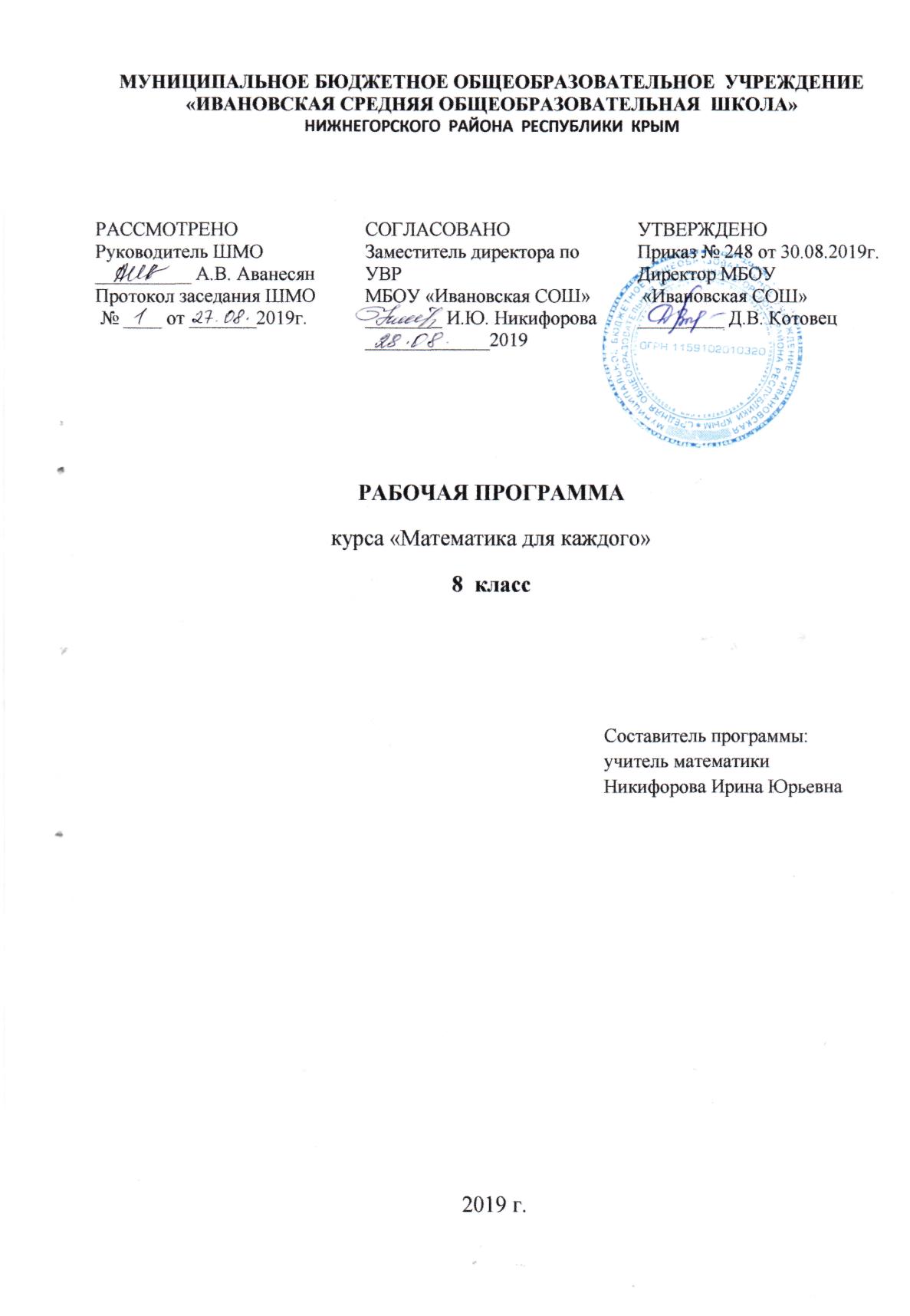 РАБОЧАЯ ПРОГРАММАкурса «Математика для каждого»8  классСоставитель программы:учитель математики Никифорова Ирина Юрьевна 2019 г.Рабочая программа курса «Математика для каждого» для 8 класса  разработана и составлена в соответствии с требованиями Федерального государственного образовательного стандарта основного общего образования.Программа рассчитана на 34 ч в год (1 ч в неделю). С учетом выходных и праздничных дней в  календарно-тематическое планирование могут быть внесены изменения.Планируемые результаты освоения учебного курсаВ результате освоения курса «Математика для каждого» 8 класса учащиеся должны овладеть следующими знаниями, умениями и навыками.Личностные результатом изучения предмета является формирование следующих умений и качеств:независимость и критичность мышления;воля и настойчивость в достижении цели.Метапредметные результатом изучения курса является формирование универсальных учебных действий (УУД).Регулятивные УУД:самостоятельно обнаруживать и формулировать учебную проблему, определять цель УД;выдвигать версии решения проблемы, осознавать (и интерпретировать в случае необходимости) конечный результат, выбирать средства достижения цели из предложенных, а также искать их самостоятельно;составлять (индивидуально или в группе) план решения проблемы (выполнения проекта);работая по плану, сверять свои действия с целью и при необходимости исправлять ошибки самостоятельно (в том числе и корректировать план);в диалоге с учителем совершенствовать самостоятельно выбранные критерии оценки.Познавательные УУД:проводить наблюдение и эксперимент под руководством учителя;осуществлять расширенный поиск информации с использованием ресурсов библиотек и Интернета;осуществлять выбор наиболее эффективных способов решения задач в зависимости от конкретных условий;анализировать, сравнивать, классифицировать и обобщать факты и явления;давать определения понятиям.Коммуникативные УУД:самостоятельно организовывать учебное взаимодействие в группе (определять общие цели, договариваться друг с другом и т. д.);в дискуссии уметь выдвинуть аргументы и контраргументы;учиться критично относиться к своему мнению, с достоинством признавать ошибочность своего мнения и корректировать его;понимая позицию другого, различать в его речи: мнение (точку зрения), доказательство (аргументы), факты (гипотезы, аксиомы, теории).Предметные результатом изучения курса является сформированность следующих умений.Предметная область «Арифметика»выполнять устно арифметические действия: сложение и вычитание двузначных чисел и десятичных дробей с двумя знаками, умножение однозначных чисел, однозначного на двузначное число, деление на однозначное число, десятичной дроби с двумя знаками на однозначное число, арифметические операции с обыкновенными дробями с однозначным знаменателем и числителем;переходить от одной формы записи чисел к другой, представлять десятичную дробь в виде обыкновенной и в простейших случаях обыкновенную в виде десятичной, проценты - в виде дроби и дробь - в виде процентов;выполнять арифметические действия с рациональными числами, находить значения числовых выражений (целых и дробных);округлять целые числа и десятичные дроби, выполнять оценку числовых выражений;пользоваться основными единицами длины, массы, времени, скорости, площади, объема; переводить одни единицы измерения в другие;решать текстовые задачи, в том числе связанные с отношениями и с пропорциональностью величин, дробями и процентами.Использовать приобретенные знания и умения в практической деятельности и повседневной жизни для:решения несложных практических расчетных задач, в том числе с использованием при необходимости справочных материалов, калькулятора;устной прикидки и оценки результата вычислений; проверки результата вычисления с использованием различных приемов;интерпретации результатов решения задач с учетом ограничений, связанных с реальными свойствами рассматриваемых процессов и явлений.Предметная область «Алгебра»переводить условия задачи на математический язык; использовать методы работы с математическими моделями;осуществлять в выражениях и формулах числовые подстановки и выполнять соответствующие вычисления;определять координаты точки и изображать числа точками на координатной прямой;составлять буквенные выражения и формулы по условиям задач; осуществлять в выражениях и формулах еловые подстановки и выполнять соответствующие вычисления;решать текстовые задачи алгебраическим методом.Использовать приобретенные знания и умения в практической деятельности и повседневной жизни для:выполнения расчетов по формулам, составления формул, выражающих зависимости между реальными величинами.Предметная область «Геометрия»пользоваться геометрическим языком для описания предметов окружающего мира;распознавать геометрические фигуры, различать их взаимное расположение;изображать геометрические фигуры, распознавать на чертежах, моделях и в окружающей обстановке основные пространственные тела;в простейших случаях строить развертки пространственных тел;вычислять площади, периметры, объемы простейших геометрических фигур (тел) по формулам.Использовать приобретенные знания и умения в практической деятельности и повседневной жизни для:решения несложных геометрических задач, связанных с нахождением изученных геометрических величин используя при необходимости справочники и технические средства);построений геометрическими инструментами (линейка, угольник, циркуль, транспортир).Содержание учебного курсаТекстовые задачиТекстовые задачи и техника их решения. Проценты. Основные задачи на процентыПроцентные расчёты в жизненных ситуациях. Задачи на концентрацию, сплавы и смеси, растворы. Задачи на движение. Задачи на работу. Задачи на составление уравнений, систем уравнений. Задачи геометрического содержанияМодульМодуль: общие сведения. Преобразование выражений, содержащих модульРешение уравнений, содержащих модуль. Решение уравнений и неравенств, содержащих модуль. Графики функций, содержащих модульФункцияПонятие “Функция”. Способы задания функции. Свойства функций. Построение графиков линейной функции. Построение графиков квадратичной функции. Чтение свойств функций по графику. Решение уравнений и неравенств графическим способомГрафическое решение квадратных уравненийКвадратный трехчлен и его приложенияКвадратный трехчлен. Частные случаи нахождения корней квадратного трехчленаИсследование корней квадратного трехчлена. Примеры применения свойств квадратного трехчлена при решении задач
Тематическое планирование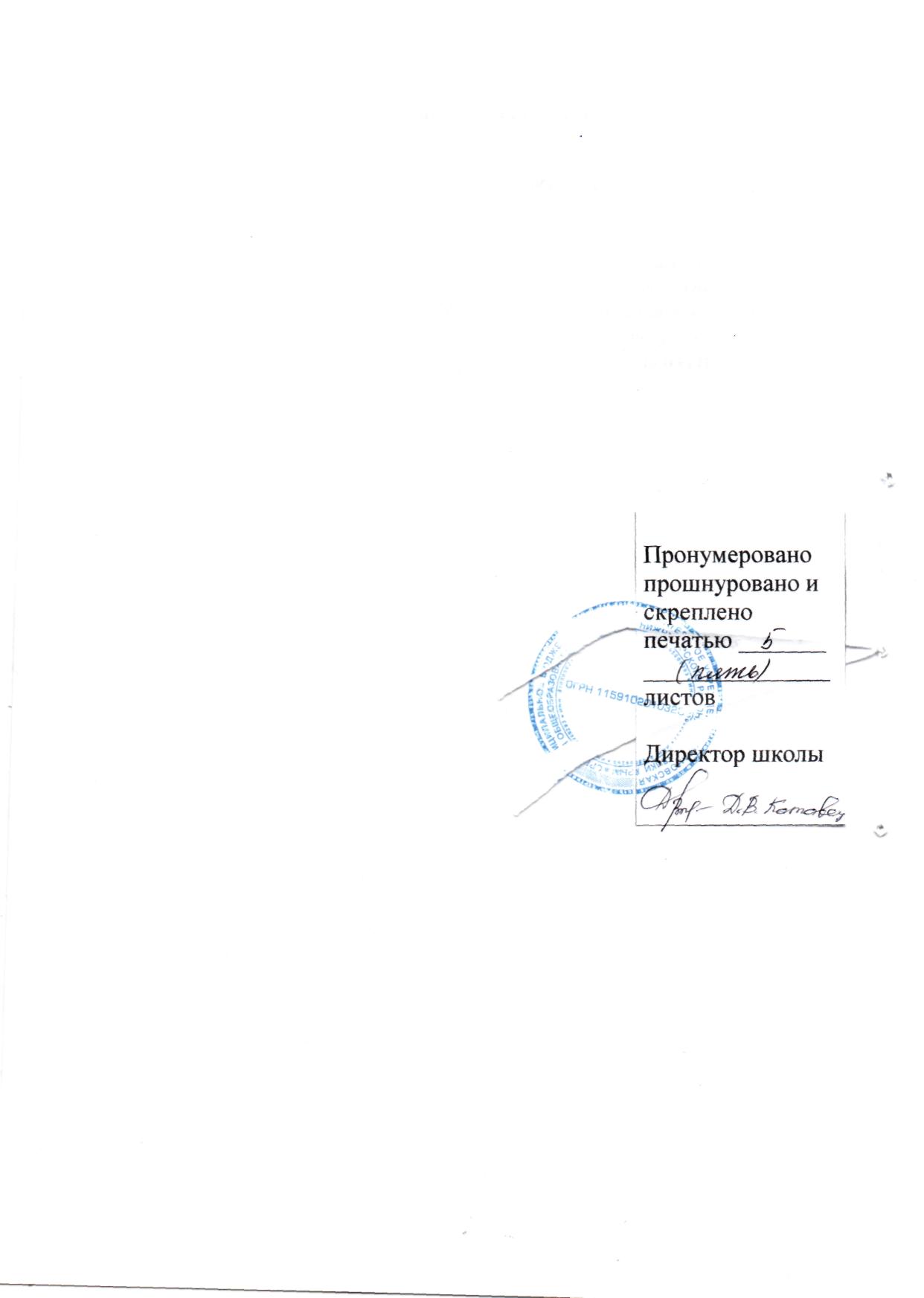 РАССМОТРЕНОРуководитель ШМО__________ А.В. АванесянПротокол заседания ШМО № ____ от _______2019г.СОГЛАСОВАНОЗаместитель директора по УВР МБОУ «Ивановская СОШ»________ И.Ю. Никифорова_____________2019УТВЕРЖДЕНОПриказ № 248 от 30.08.2019г.Директор МБОУ «Ивановская СОШ»_________ Д.В. Котовец№Содержание материалаКоличество часов1Текстовые задачи112Модуль63Функция84Квадратные трехчлены и его приложения85Повторение1ИТОГО34